 Taste of Korea –Mandu (Dumpling)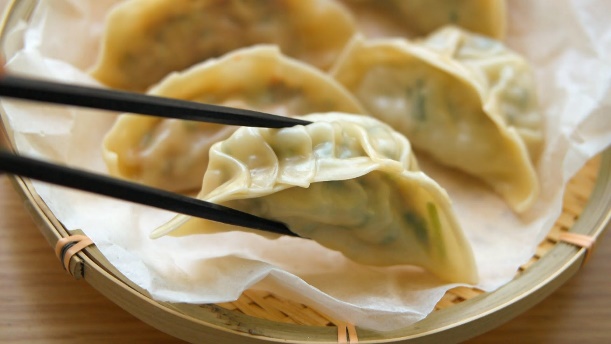                                             IngredientsNapa cabbage, ground pork, ground beef, chives, glass         noodle, bean sprout, egg, onion, salt, soy sauce, rice wine, sesame oil, ginger, black pepper, sugar, dumpling wrapper Taste of Korea –Mandu (Dumpling)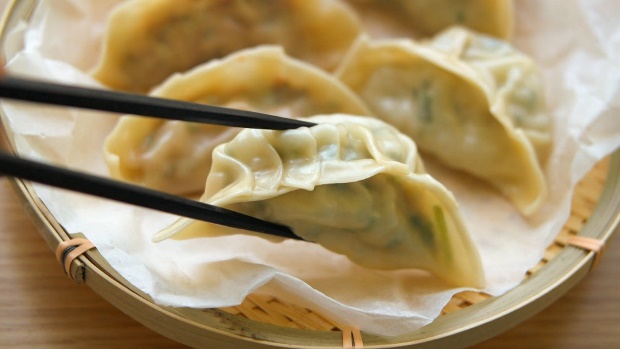                                             IngredientsNapa cabbage, ground pork, ground beef, chives, glass         noodle, bean sprout, egg, onion, salt, soy sauce, rice wine, sesame oil, ginger, black pepper, sugar, dumpling wrapper Taste of Korea –Mandu (Dumpling)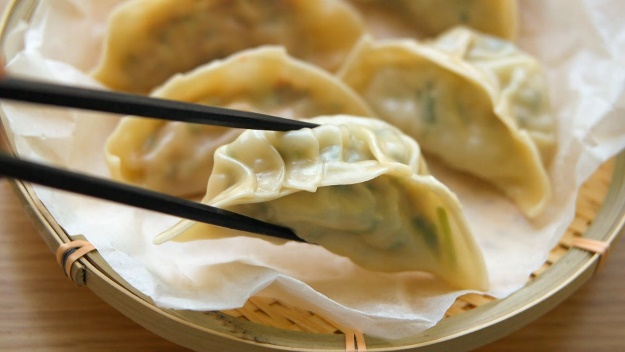                                             IngredientsNapa cabbage, ground pork, ground beef, chives, glass         noodle, bean sprout, egg, onion, salt, soy sauce, rice wine, sesame oil, ginger, black pepper, sugar, dumpling wrapper Taste of Korea –Mandu (Dumpling)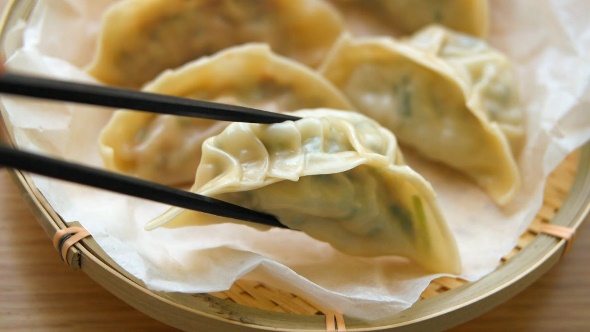                                             IngredientsNapa cabbage, ground pork, ground beef, chives, glass         noodle, bean sprout, egg, onion, salt, soy sauce, rice wine, sesame oil, ginger, black pepper, sugar, dumpling wrapper Taste of Korea –Mandu (Dumpling)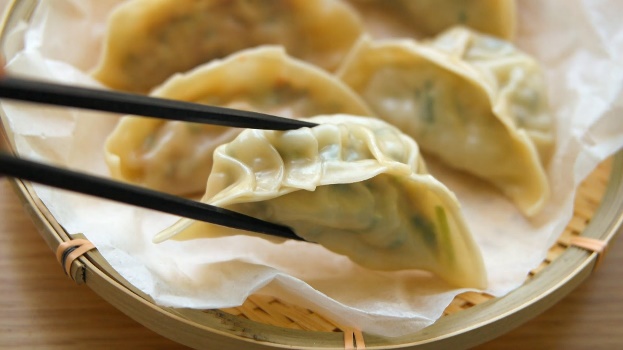                                             IngredientsNapa cabbage, ground pork, ground beef, chives, glass         noodle, bean sprout, egg, onion, salt, soy sauce, rice wine, sesame oil, ginger, black pepper, sugar, dumpling wrapperTaste of Korea –Mandu (Dumpling)                                            IngredientsNapa cabbage, ground pork, ground beef, chives, glass         noodle, bean sprout, egg, onion, salt, soy sauce, rice wine, sesame oil, ginger, black pepper, sugar, dumpling wrapper 